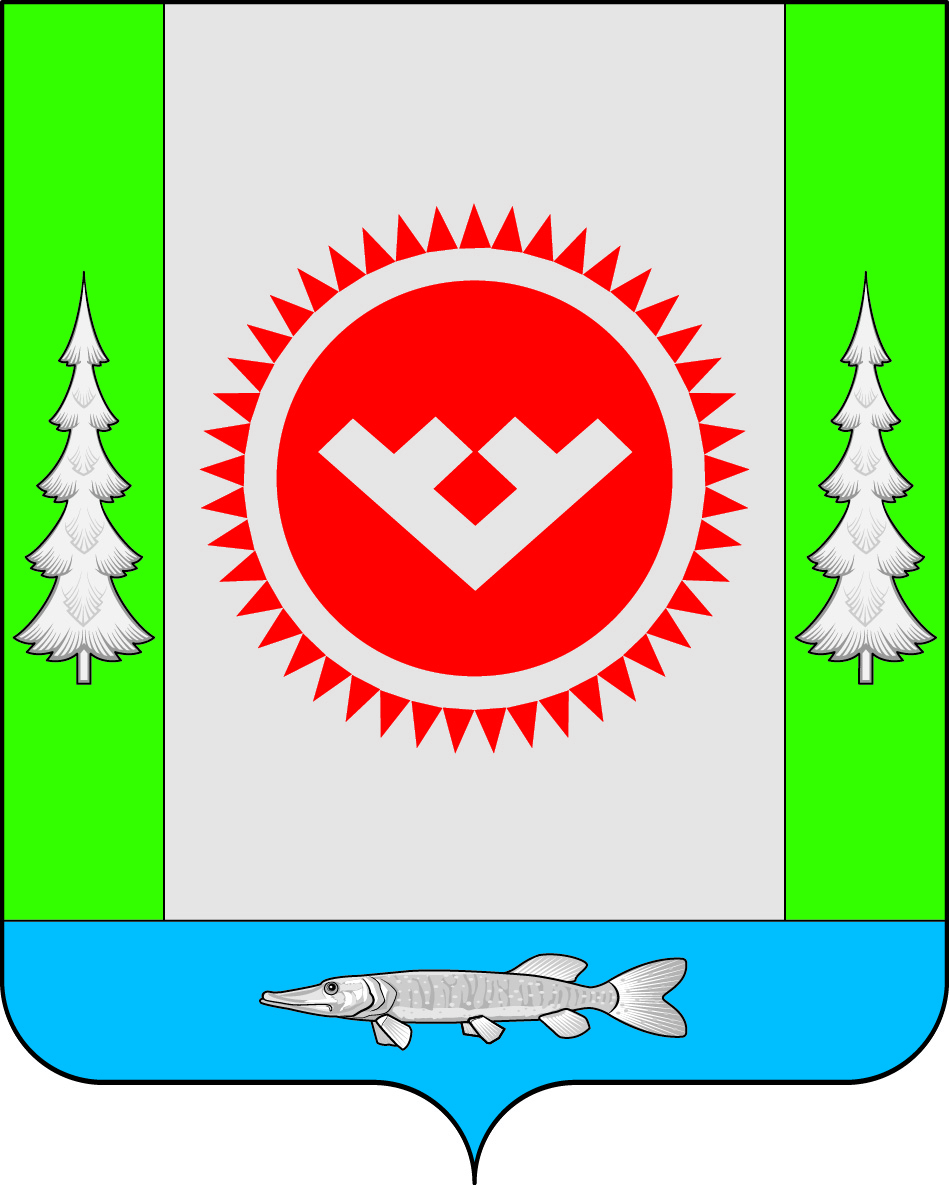 О внесении изменений в муниципальную  программу «Развитие транспортной инфраструктуры  городского поселения Октябрьское», утвержденную  постановлением администрации городского поселения  Октябрьское от 01.09.2020 № 181В соответствии с постановлением администрации городского поселения Октябрьское от 03.02.2020 № 10 «Об утверждении Порядка принятия решений о разработке, формировании и реализации муниципальных программ в городском поселении Октябрьское»: 1. Внести в муниципальную программу «Развитие транспортной инфраструктуры городского поселения Октябрьское», утвержденную постановлением администрации городского поселения Октябрьское от 01.09.2020 № 181 (далее – Программа) следующие изменения:1.1. В паспорте Программы строку «Параметры финансового обеспечения муниципальной программы» изложить в следующей редакции:«  ».1.2. Таблицу 2 изложить в новой редакции, согласно приложению.2. Обнародовать настоящее постановление путем размещения в общедоступных местах, а также разместить на официальном сайте городского поселения Октябрьское в сети «Интернет». 3.  Контроль за выполнением постановления оставляю за собой. Глава городского поселения Октябрьское                                                          В.В. СенченковПриложениек постановлению администрации Октябрьского района от «____»____________2021 г. № _____«Таблица 2Распределение финансовых ресурсов муниципальной программы».АДМИНИСТРАЦИЯ ГОРОДСКОГО ПОСЕЛЕНИЯ ОКТЯБРЬСКОЕОктябрьского районаХанты-Мансийского автономного округа - ЮгрыПОСТАНОВЛЕНИЕАДМИНИСТРАЦИЯ ГОРОДСКОГО ПОСЕЛЕНИЯ ОКТЯБРЬСКОЕОктябрьского районаХанты-Мансийского автономного округа - ЮгрыПОСТАНОВЛЕНИЕАДМИНИСТРАЦИЯ ГОРОДСКОГО ПОСЕЛЕНИЯ ОКТЯБРЬСКОЕОктябрьского районаХанты-Мансийского автономного округа - ЮгрыПОСТАНОВЛЕНИЕАДМИНИСТРАЦИЯ ГОРОДСКОГО ПОСЕЛЕНИЯ ОКТЯБРЬСКОЕОктябрьского районаХанты-Мансийского автономного округа - ЮгрыПОСТАНОВЛЕНИЕАДМИНИСТРАЦИЯ ГОРОДСКОГО ПОСЕЛЕНИЯ ОКТЯБРЬСКОЕОктябрьского районаХанты-Мансийского автономного округа - ЮгрыПОСТАНОВЛЕНИЕАДМИНИСТРАЦИЯ ГОРОДСКОГО ПОСЕЛЕНИЯ ОКТЯБРЬСКОЕОктябрьского районаХанты-Мансийского автономного округа - ЮгрыПОСТАНОВЛЕНИЕАДМИНИСТРАЦИЯ ГОРОДСКОГО ПОСЕЛЕНИЯ ОКТЯБРЬСКОЕОктябрьского районаХанты-Мансийского автономного округа - ЮгрыПОСТАНОВЛЕНИЕАДМИНИСТРАЦИЯ ГОРОДСКОГО ПОСЕЛЕНИЯ ОКТЯБРЬСКОЕОктябрьского районаХанты-Мансийского автономного округа - ЮгрыПОСТАНОВЛЕНИЕАДМИНИСТРАЦИЯ ГОРОДСКОГО ПОСЕЛЕНИЯ ОКТЯБРЬСКОЕОктябрьского районаХанты-Мансийского автономного округа - ЮгрыПОСТАНОВЛЕНИЕАДМИНИСТРАЦИЯ ГОРОДСКОГО ПОСЕЛЕНИЯ ОКТЯБРЬСКОЕОктябрьского районаХанты-Мансийского автономного округа - ЮгрыПОСТАНОВЛЕНИЕ«29»ноября2021г.№200пгт. Октябрьскоепгт. Октябрьскоепгт. Октябрьскоепгт. Октябрьскоепгт. Октябрьскоепгт. Октябрьскоепгт. Октябрьскоепгт. Октябрьскоепгт. Октябрьскоепгт. ОктябрьскоеПараметры финансового обеспечения муниципальной программыОбщий объем финансирования Программы в 2020 - 2030 годах за счет всех источников 45 326,4 тыс. рублей, в том числе по годам:2020 году – 13 725,2 тыс. рублей;2021 году – 14 732,6 тыс. рублей;2022 году – 8 434,3 тыс. рублей2023 году – 8 434,3 тыс. рублей;2024 году – 0,0 тыс. рублей;2025 году – 0,0 тыс. рублей;2026-2030 годы – 0,0 тыс. рублейНомер основного мероприятияОсновные мероприятия муниципальной программы (их связь с целевыми показателями муниципальной программы)Ответственный исполнитель, соисполнитель муниципальной программыИсточники финансированияФинансовые затраты на реализацию (тыс.рублей)Финансовые затраты на реализацию (тыс.рублей)Финансовые затраты на реализацию (тыс.рублей)Финансовые затраты на реализацию (тыс.рублей)Финансовые затраты на реализацию (тыс.рублей)Финансовые затраты на реализацию (тыс.рублей)Финансовые затраты на реализацию (тыс.рублей)Финансовые затраты на реализацию (тыс.рублей)Номер основного мероприятияОсновные мероприятия муниципальной программы (их связь с целевыми показателями муниципальной программы)Ответственный исполнитель, соисполнитель муниципальной программыИсточники финансированияВсегов том числев том числев том числев том числев том числев том числев том числеНомер основного мероприятияОсновные мероприятия муниципальной программы (их связь с целевыми показателями муниципальной программы)Ответственный исполнитель, соисполнитель муниципальной программыИсточники финансированияВсего2020год2021год2022год2023г2024г2025г2026-2030 гг1Капитальный ремонт и ремонт автомобильных дорог общего пользования местного значения (1)Администрация городского поселения ОктябрьскоеВсего28 646,609 321,6010 335,004 495,004 495,000,000,000,001Капитальный ремонт и ремонт автомобильных дорог общего пользования местного значения (1)Администрация городского поселения ОктябрьскоеФедеральный бюджет0,000,000,000,000,000,000,000,001Капитальный ремонт и ремонт автомобильных дорог общего пользования местного значения (1)Администрация городского поселения ОктябрьскоеБюджет автономного округа0,000,000,000,000,000,000,000,001Капитальный ремонт и ремонт автомобильных дорог общего пользования местного значения (1)Администрация городского поселения ОктябрьскоеБюджет Октябрьского района24 585,307 060,308 535,004 495,004 495,000,000,000,001Капитальный ремонт и ремонт автомобильных дорог общего пользования местного значения (1)Администрация городского поселения ОктябрьскоеМестный бюджет4 061,302 261,301 800,000,000,000,000,000,001Капитальный ремонт и ремонт автомобильных дорог общего пользования местного значения (1)Администрация городского поселения ОктябрьскоеИные источники финансирования0,000,000,000,000,000,000,000,002Содержание автомобильных дорог (2)Администрация городского поселения ОктябрьскоеВсего15 579,804 003,604 097,603 739,303 739,300,000,000,002Содержание автомобильных дорог (2)Администрация городского поселения ОктябрьскоеФедеральный бюджет0,000,000,000,000,000,000,000,002Содержание автомобильных дорог (2)Администрация городского поселения ОктябрьскоеБюджет автономного округа0,000,000,000,000,000,000,000,002Содержание автомобильных дорог (2)Администрация городского поселения ОктябрьскоеБюджет Октябрьского района0,000,000,000,000,000,000,000,002Содержание автомобильных дорог (2)Администрация городского поселения ОктябрьскоеМестный бюджет15 579,804 003,604 097,603 739,303 739,300,000,000,002Содержание автомобильных дорог (2)Администрация городского поселения ОктябрьскоеИные источники финансирования0,000,000,000,000,000,000,000,003Приобретение дорожных знаков и краски для разметки (2)Администрация городского поселения ОктябрьскоеВсего1 100,00400,00300,00200,00200,000,000,000,003Приобретение дорожных знаков и краски для разметки (2)Администрация городского поселения ОктябрьскоеФедеральный бюджет0,000,000,000,000,000,000,000,003Приобретение дорожных знаков и краски для разметки (2)Администрация городского поселения ОктябрьскоеБюджет автономного округа0,000,000,000,000,000,000,000,003Приобретение дорожных знаков и краски для разметки (2)Администрация городского поселения ОктябрьскоеБюджет Октябрьского района0,000,000,000,000,000,000,000,003Приобретение дорожных знаков и краски для разметки (2)Администрация городского поселения ОктябрьскоеМестный бюджет1 100,00400,00300,00200,00200,000,000,000,003Приобретение дорожных знаков и краски для разметки (2)Администрация городского поселения ОктябрьскоеИные источники финансирования0,000,000,000,000,000,000,000,00Итого по муниципальной программеАдминистрация городского поселения ОктябрьскоеВсего45 326,4013 725,2014 732,608 434,308 434,300,000,000,00Итого по муниципальной программеАдминистрация городского поселения ОктябрьскоеФедеральный бюджет0,000,000,000,000,000,000,000,00Итого по муниципальной программеАдминистрация городского поселения ОктябрьскоеБюджет автономного округа0,000,000,000,000,000,000,000,00Итого по муниципальной программеАдминистрация городского поселения ОктябрьскоеБюджет Октябрьского района24 585,307 060,308 535,004 495,004 495,000,000,000,00Итого по муниципальной программеАдминистрация городского поселения ОктябрьскоеМестный бюджет20 741,106 664,906 197,603 939,303 939,300,000,000,00Итого по муниципальной программеАдминистрация городского поселения ОктябрьскоеИные источники финансирования0,000,000,000,000,000,000,000,00В том числеВ том числеВ том числеВ том числеВ том числеВ том числеВ том числеВ том числеВ том числеВ том числеВ том числеВ том числеВ том числеВ том числеВ том числеВ том числеВ том числеВ том числеВ том числеВ том числеВ том числеВ том числеВ том числеВ том числеСоисполнительСоисполнительАдминистрация городского поселения ОктябрьскоеВсего45 326,4013 725,2014 732,608 434,308 434,300,000,000,00СоисполнительСоисполнительАдминистрация городского поселения ОктябрьскоеФедеральный бюджет0,000,000,000,000,000,000,000,00СоисполнительСоисполнительАдминистрация городского поселения ОктябрьскоеБюджет автономного округа0,000,000,000,000,000,000,000,00СоисполнительСоисполнительАдминистрация городского поселения ОктябрьскоеБюджет Октябрьского района24 585,307 060,308 535,004 495,004 495,000,000,000,00СоисполнительСоисполнительАдминистрация городского поселения ОктябрьскоеМестный бюджет20 741,106 664,906 197,603 939,303 939,300,000,000,00СоисполнительСоисполнительАдминистрация городского поселения ОктябрьскоеИные источники финансирования0,000,000,000,000,000,000,000,00Ответственный исполнительОтветственный исполнительУправление экономического развития администрации Октябрьского районаВсего0,000,000,000,000,000,000,000,00Ответственный исполнительОтветственный исполнительУправление экономического развития администрации Октябрьского районаФедеральный бюджет0,000,000,000,000,000,000,000,00Ответственный исполнительОтветственный исполнительУправление экономического развития администрации Октябрьского районаБюджет автономного округа0,000,000,000,000,000,000,000,00Ответственный исполнительОтветственный исполнительУправление экономического развития администрации Октябрьского районаБюджет Октябрьского района0,000,000,000,000,000,000,000,00Ответственный исполнительОтветственный исполнительУправление экономического развития администрации Октябрьского районаМестный бюджет0,000,000,000,000,000,000,000,00Ответственный исполнительОтветственный исполнительУправление экономического развития администрации Октябрьского районаИные источники финансирования0,000,000,000,000,000,000,000,00